To,Recipient/Company NameAddress:DATE:From,Your NameAddress:Subject: Requesting change of address in recordsRespected Sir/Madam,I am writing this to inform you that I have permanently moved from my old apartment to a new place. Please make note of the same and send all future correspondences to my new address. With this letter, I am also enclosing an address proof for verification purposes.My New Address:Contact No.Please send me a confirmation once you have made the changes in your records. I hope you’ll take note of my request and bring it into effect as soon as possible.Thanks in advanceSincerely,(Signature)Your Name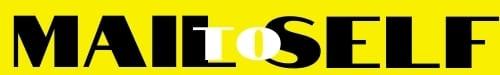 